FACULTY INSTRUCTIONS (these instructions are unseen in print):1.	Save this "read-only" template as your course outline--	Click on File and then Save as--	Save each course outline template using the following naming convention “MATH-107-001 John Doe” for each course and each section you are teaching.2.	Add your information (see blue text)-	add your information to paragraphs 1, 3, 4, and 5 below-	add any additional comments at the end of this document3.	Save and close your completed course outline-	click File and then Save-	click File and Exit or CloseCOURSE OUTLINEThe course description is online @ http://camosun.ca/learn/calendar/current/web/math.html	Please note:  the College electronically stores this outline for five (5) years only.
It is strongly recommended you keep a copy of this outline with your academic records.
You will need this outline for any future application/s for transfer credit/s to other colleges/universities.1.	Instructor Information2.	Intended Learning Outcomes	Upon completion of this course the student will be able to:Integrate algebraic, exponential, logarithmic and trigonometric functions. Use integral calculus to determine the area under a curve.  Use the trapezoidal rule and Simpson’s Rule to approximate a definite integral.  Use integration to find the area between curves, volumes of solids of revolution, moments of area and mass, centroids and centres of mass and moments of inertia.Use techniques of integration, including integration by parts, trigonometric substitution, and partial fractions.Find the Maclaurin and Taylor series of functions and use these expansions to evaluate integrals.  Find partial derivatives of functions.Evaluate double integrals using both Cartesian and polar coordinates and use double integration to calculate volumes under three-dimensional surfaces.3.	Required Materials(a)	Textbook: Basic Technical Mathematics with Calculus (9th Edition) by Allyn J. Washington.	(b)	Calculator: Any scientific, non-graphing, non-programmable calculator.  The Sharp EL-531X  is recommended.  4.	Course Content and ScheduleChapter 25: Integration25.1 Antiderivatives 25.2 The Indefinite Integral 25.3 The Area Under a Curve 25.4 The Definite Integral 25.5 Numerical Integration: The Trapezoidal Rule 25.6 Simpson's Rule Chapter 26: Applications of Integration26.1 Applications of the Indefinite Integral 26.2 Areas by Integration 26.3 Volumes by Integration 26.4 Centroids 26.5 Moments of Inertia 26.6 Other Applications Chapter 28: Methods of Integration28.1 The General Power Formula 28.2 The Basic Logarithmic Form 28.3 The Exponential Form 28.4 Basic Trigonometric Forms 28.5 Other Trigonometric Forms 28.6 Inverse Trigonometric Forms 28.7 Integration by Parts 28.8 Integration by Trigonometric Substitution 28.9 Integration by Partial Fractions: Nonrepeated Linear Factors 28.10 Integration by Partial Fractions: Other Cases Chapter 29:  Partial Derivatives and Double Integrals29.1 Functions of two variables 29.2 Curves and Surfaces in Three Dimensions 29.3 Partial Derivatives 29.4 Double Integrals Chapter 30:  Expansion of Functions in Series30.1 Infinite Series 30.2 Maclaurin Series 30.3 Certain Operations with Series 30.4 Computation by Use of Series Expansion 30.5 Taylor Series 5.	Basis of Student Assessment (Weighting)Quizzes  A short quiz will be given at the beginning of class on Thursdays.  Test Dates	Test 1 – 	January 31	Test 2 –  February 21	Test 3 – March 14(a)	Quizzes	5% 	Your lowest two quiz marks will be dropped.  (b)	Tests	45%(c)	Final Exam	50%**If your final exam grade is higher than your term grade and your term work is complete and 50% or higher, then your final exam grade will count as 100% of your final grade.6.	Grading System	Standard Grading System (GPA)	Temporary GradesTemporary grades are assigned for specific circumstances and will convert to a final grade according to the grading scheme being used in the course. See Grading Policy E-1.5 at camosun.ca for information on conversion to final grades, and for additional information on student record and transcript notations.7.	Recommended Materials or Services to Assist Students to Succeed Throughout the CourseLEARNING SUPPORT AND SERVICES FOR STUDENTSThere are a variety of services available for students to assist them throughout their learning.
This information is available in the College calendar, at Student Services, or the College web site at
camosun.ca.STUDENT CONDUCT POLICYThere is a Student Conduct Policy which includes plagiarism.
It is the student’s responsibility to become familiar with the content of this policy.
The policy is available in each School Administration Office, at Student Services,
and the College web site in the Policy Section.The MATH LAB is located in TEC 142.  This drop-in centre is freely available for your use to work on math homework and to seek help from the tutor on staff (see hours posted on door).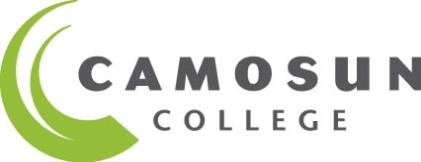 School of Arts & ScienceMATHEMATICS DEPARTMENTMATH 187 - X02Math for Civil/Mech 22014 Quarter 2	(a)Instructor:Susie WielerSusie WielerSusie Wieler	(b)Office Hours:Monday – Friday 11:30 -12:30  Monday – Friday 11:30 -12:30  Monday – Friday 11:30 -12:30  	(c)Location:CBA 147CBA 147CBA 147	(d)Phone:250-370-4448Alternative Phone:	(e)Email:wielers@camosun.bc.cawielers@camosun.bc.cawielers@camosun.bc.ca	(f)Website:https://sites.google.com/site/susiewielerhttps://sites.google.com/site/susiewielerhttps://sites.google.com/site/susiewielerPercentageGradeDescriptionGrade Point
Equivalency90-100A+985-89A880-84A-777-79B+673-76B570-72B-465-69C+360-64C250-59DMinimum level of achievement for which credit is granted; a course with a "D" grade cannot be used as a prerequisite.10-49FMinimum level has not been achieved.0Temporary
GradeDescriptionIIncomplete:  A temporary grade assigned when the requirements of a course have not yet been completed due to hardship or extenuating circumstances, such as illness or death in the family.IPIn progress:  A temporary grade assigned for courses that, due to design may require a further enrollment in the same course. No more than two IP grades will be assigned for the same course. (For these courses a final grade will be assigned to either the 3rd course attempt or at the point of course completion.)CWCompulsory Withdrawal:  A temporary grade assigned by a Dean when an instructor, after documenting the prescriptive strategies applied and consulting with peers, deems that a student is unsafe to self or others and must be removed from the lab, practicum, worksite, or field placement.